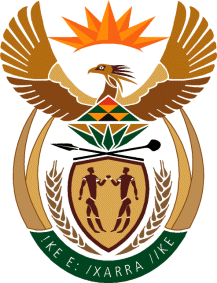 MINISTER IN THE PRESIDENCY: PLANNING, MONITORING AND EVALUATIONREPUBLIC OF SOUTH AFRICAPrivate Bag X1000, Pretoria, 0001; Tel: 012 300 5200 / 021 464 21001756. 	Mr D J Maynier (DA) (p 578)—Minister in The Presidency.  (1 JUNE 2018)	Mr D J Maynier (DA) to ask the Minister in The Presidency:Whether Statistics South Africa publishes data on the per capita gross domestic product; if not, why not; if so, what are the relevant details?   				                                   		     			                      		    NW1913EREPLY:Stats SA does not publish per capita gross domestic estimates, as it can easily be calculated. It will consider including these estimates if a regular need for it is identified from its users. The South African Reserve Bank does, however, also publish these statistics annually, so they are in the public domain.The gross domestic estimates are published in both current and real/volume terms. The relevant annual per capita details are as follows:Dr Nkosazana Dlamini Zuma, MPMinister in the Presidency: Planning Monitoring and Evaluation Date: